Proposed targeted rate –Tamahere Gully Network RestorationSubmission form (please provide feedback by 5pm, Thursday 25 May 2023)*This is a required fieldHearings will be held on Thursday 8 June and Decision making on . Would you like to present your submission to Council at the hearing?Yes *		No *Do you support the proposed additional targeted rate increase of $1 a week / $52 a year to support the Tamahere Mangaone Restoration Trust work in the Tamahere Gully Network?	Yes *		No * 		If Yes or No, please tell us why/why notPrivacy statementThe contents of your submission (not including your address and contact details) will be made public through Council agendas and as a result will be published on our website. If you would like your name also kept confidential, please tick this box □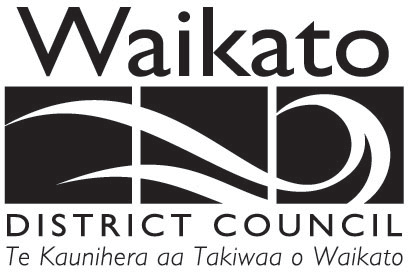 For internal use only:For internal use only:ECM project #PR210408ECM no. #Submission #Customer #Property #NameOrganisationPhysical addressPostal addressPostcode*Council WardEmailPhone NumberPrefer to do it online?You can complete the submission form online at www.waikatodistrict.govt.nz/sayitNeed more informationFor more information, visit our website www.waikatodistrict.govt.nz